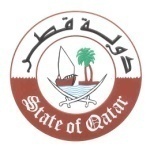 الدورة الثالثة والثلاثون للفريق العامل المعني بالاستعراض الدوري الشامل Working Group on the Universal Periodic Review Thirty-Three sessionاستعراض التقرير الوطني ( البرتغال)    Review of Portugal   كلمة وفد دولة قطريلقيها السيد / عبد الله خليفة السويديسكرتير ثاني لدى الوفد الدائم Mr. Abdulla AL-SOWAIDI Second Secretaryجنيف، 8 مايو  2019مالسيد الرئيس،بداية نرحب بوفد البرتغال، ونشكرهم على العرض القيم والتعليقات التي تقدموا بها حول الجهود المبذولة من اجل حماية وتعزيز حقوق الإنسان  والحريات الأساسية في البلاد. نثمن الجهود الحثيثة التي تقوم بها حكومة البرتغال في مجال مكافحة الإتجار بالبشر، ونرحب بتنفيذ الخطة الوطنية الثالثة في هذا الصدد، ونأمل ان يُفضي تنفيذ الخطة الرابعة الى مزيد من النجاح في مكافحة هذه الظاهرة المشينة. كما نؤكد على اهمية الجهود المبذولة من اجل مكافحة خطابات الكراهية ومكافحة العنصرية والتمييز وكره الأجانب، فضلا عن البرامج والسياسيات الرامية لتعزيز إدماج المهاجرين بمن فيهم اللاجئين، والتصدي لتحديات الهجرة.  ويود وفد بلادي ان يتقدم بالتوصيتين التاليتين : توفير جميع المتطلبات اللازمة لتنفيذ البرامج والخطط ذات الصلة بمكافحة الاتجار بالبشر، فضلا عن ضمان حقوق الضحايا وتوفير الحماية والمساعدة لهم.مضاعفة الجهود الرامية الى تثقيف وتدريب موظفي إنفاذ القانون حول معايير حقوق الإنسان المتصلة بمجال عملهم.وشكراً السيد الرئيس.  